Antonio Jose  Perez Guillamon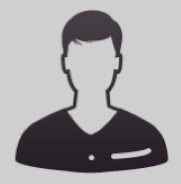 http://antoniojoseperezguillamon.MiCVweb.comObjetivo Profesional[ Escribir Objetivo profesional ]Experienciagolosinas Fini 3/2009-1/2016Producción, taller y fábrica ((Seleccionar)) AuxiliarCampos Del Rio (Murcia) Mantenimiento y pusta en marcha en estrusoras de regalizHalcon Grupo 4/1982-6/1990Consumo ((Seleccionar)) Murcia EspañaPelado quimico y cocedores Murcia EspañaFormaciónHABILIDADES/CAPACIDADESFormación ComplementariaCarne de manejo de carretillas elevedoras . Medio Ambiente Factoria ComunicacionCarne de manipulador de productos fitosanitarios . Medio Ambiente UPAIdiomas FrancésNo Precisado  EspañolNivel Avanzado InformáticaInformación adicional